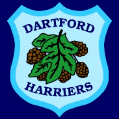 SUMMER HOLIDAY CLUBTuesday 6th, 13th, 20th August 2019Central Park, Cranford Road, DA1 1JPOpen to anyone under the age of 11£8.50 a session lasting 2½ hours 9:30am–12pmFun Athletics: running, jumping and throwingPlease bring a drink & dress suitably for outdoor athletics & the weatherCertificate for all attendees!Parents are welcome to stay & watch… there is a refreshment area available!If you want to come along, please fill out this formSpaces are limited, sessions MUST be pre-bookedNo refunds availableFor further information, please call 07790 128579Email: dhacsummerclub@gmail.comWe look forward to seeing you there…There is lots of fun to be had!- - - - - - - - - - - - - - - - - - - - - - - - - - - - - - - - - - - - - - - - - - - - - - - - - - - - - - - - -I would like to take part in the Summer Holiday Club 2019Name: ______________________________________________          Age: ____________[  ] Tuesday 6th August	[  ] Tuesday 13th August	[  ] Tuesday 20th August Payment via cash/cheque/online payment* for £ ___________________ £8.50 each session*Please delete as appropriate	Signed: 	___________________________________________	Parent/Guardian Name: 	___________________________________________	Contact No: 	___________________________________________Send forms to: Summer Holiday Club, 6 Park View Close, Edenbridge, Kent TN8 5JECheques payable to Dartford Harriers ACBank Details: Sort Code 51-70-12   Account 78523311 (Please include “SC” before Surname as reference)